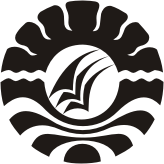 SKRIPSIPENERAPAN PEMBELAJARAN KONTEKSTUAL DALAM MENINGKATKAN HASIL BELAJAR MATEMATIKA PADA SISWA KELAS IV MI AL-BASHIRAH KOTA MAKASSARSAHARUDDIN1147040486PROGRAM STUDI PENDIDIKAN GURU SEKOLAH DASAR FAKULTAS ILMU PENDIDIKAN UNIVERSITAS NEGERI MAKASSAR 2016